МУНИЦИПАЛЬНОЕ БЮДЖЕТНОЕ ОБЩЕОБРАЗОВАТЕЛЬНОЕ УЧРЕЖДЕНИЕ«ТОГУРСКАЯ СРЕДНЯЯ ОБЩЕОБРАЗОВАТЕЛЬНАЯ ШКОЛА ИМЕНИ ГЕРОЯ РОССИИ СЕРГЕЯ ВЛАДИМИРОВИЧА МАСЛОВА»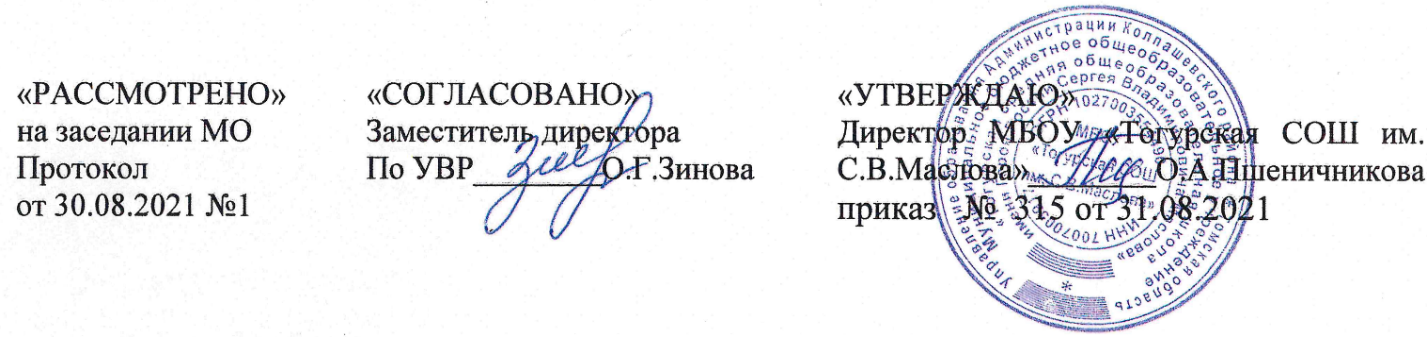 РАБОЧАЯ  ПРОГРАММАпо учебному предмету «Обществознание»(универсальный, естественнонаучный, технологический  уровни)Уровень образования: среднее общееКлассы: 10-11Срок реализации: 2 годаСоставители: Михеев А.Н.,Учитель истории и обществознания с. Тогур2021 годАннотация к рабочей программе.Обществознание 10 – 11 класс1. Пояснительная записка.Рабочая программа по предмету «Обществознание» разработана в соответствии со следующими нормативными  документами: Федерального закона «Об образовании в Российской Федерации» от 29 декабря . N2 273-ФЗ (с изменениями и дополнениями);-приказа Министерства образования и науки Российской Федерации от 17 мая 2012 N2 413 «Об утверждении федерального государственного образовательного стандарта среднего общего образования»; приказа Министерства образования и науки Российской Федерации от 30.08.2013 N2 1015 «Об утверждении Порядка организации и осуществления образовательной деятельности по основным общеобразовательным программам - образовательным программам начального общего, основного общего и среднего общего образования»; постановления Главного государственного санитарного врача РФ от 29.12.2010 N2 189 «Об утверждении СанПиН 2.4.2.2821-10 «Санитарно-эпидемиологические требования к условиям и организации обучения в общеобразовательных учреждениях»;приказа Министерства просвещения Российской Федерации от 25.11.2019 N2 637 «Об утверждении плана мероприятий по реализации Концепции преподавания учебного предмета «Обществознание» в образовательных организациях Российской Федерации, реализующих основные общеобразовательные программы, на 2020-2024 году, утвержденной на заседании Коллегии Министерства просвещения Российской Федерации 24 декабря 2018 года»; распоряжение Департамента общего образования Тоской области от 09.04.2020 N2 289-р «Об утверждении плана мероприятий по реализации Концепции преподавания учебного предмета «Обществознание» в образовательных организациях Томской области на 2020-2024 годы».	Письма  Министерства образования и науки РФ "О рабочих программах учебных предметов" от 20.10.2015 № 08-1786;ООП ООО МБОУ «Тогурская СОШ им. С.В. Маслова»;Устава  МБОУ «Тогурская СОШ им. С.В. Маслова».Рабочая программа составлена на основе примерной программы среднего общего образования по обществознанию, программы курса «Обществознание» Л.Н.Боголюбов (10 – 11 класс). Содержание тематического планирования и его структура соответствуют содержанию и структуре УМК:1. Обществознание. 10 класс: учебник для общеобразовательных. организаций: базовый уровень; под ред. Л.Н. Боголюбова, А.Ю. Лабезниковой. Москва: Просвещение, 2019.2. Обществознание. 11 класс: учебник для общеобразовательных организаций: базовый уровень; под ред. Л.Н. Боголюбова, А.Ю. Лабезниковой. Москва: Просвещение, 2019.3. Боголюбов Л. Н., Лазебникова А. Ю., Аверьянов Ю. И. и др. Обществознание. Поурочные разработки. 10-11 класс. Базовый уровень / под ред. Л.Н.Боголюбова. Москва: Просвещение, 2018.4. Котова О.А., Лискова Т.Е. Обществознание. Тетрадь-тренажёр. 10-11 класс. Базовый уровень.- М.: Просвещение, 2018.Место предмета в учебном планеУчебный план для образовательных учреждений Российской Федерации отводит 136 часов для изучения интегрированного курса «Обществознание» на этапе среднего (полного) общего образования. Рабочая программа рассчитана на 68 учебных часа в год (2 часа в неделю) в 10 и 11 классах. Тематическое планирование рассчитано на базовый уровень изучения обществознания 68 учебных часа в год (2 часа в неделю).Адресность: для учащихся 10-11 классов среднего общего образования.Основные цели и задачи изучения учебного предмета:Цели: -формирование у обучающихся духовно-нравственных ценностей, способности к осуществлению ответственного выбора собственной индивидуальной образовательной траектории, способности к успешной социализации в обществе.-формирование у обучающихся ценностно-смысловых установок, отражающих личностные и гражданские позиции в деятельности, правосознания, экологической культуры, способности ставить цели и строить жизненные планы, способности к осознанию российской гражданской идентичности в поликультурном социуме;-воспитание общероссийской идентичности, гражданской ответственности, правового самосознания, толерантности, приверженности гуманистическим и демократическим ценностям, закрепленным в Конституции Российской Федерации;Задачи курса: -  способствовать формированию гражданско-правового мышления школьников, развитию свободно и творчески мыслящей личности;- передать учащимся сумму систематических знаний по обществознанию, обладание которыми поможет им свободно ориентироваться в современном мире;-  формировать у учащихся представление о целостности окружающего мира при его территориальном многообразии, сложных проблемах, встающих перед человечеством, имеющих свои специфические особенности в разных странах;-   развить у школьника словесно – логическое и образное мышление;-   способствовать формированию гражданско-правовой грамотности.-  помочь учащимся разобраться в многообразии общественных отношений, в себе, в других людях;- помочь выработать собственную жизненную позицию;2. Планируемые результаты освоения учебного предмета, курса.Личностные:–     формирование у обучающихся духовно-нравственных ценностей, способности к осуществлению ответственного выбора собственной индивидуальной образовательной траектории, способности к успешной социализации в обществе.–	готовность и способность обучающихся к отстаиванию личного достоинства, собственного мнения, готовность и способность вырабатывать собственную позицию по отношению к общественно-политическим событиям прошлого и настоящего, на основе осознания и осмысления истории, духовных ценностей и достижений нашей страны;–	готовность и способность обучающихся к саморазвитию и самовоспитанию в соответствии с общечеловеческими ценностями и идеалами гражданского общества.–	гражданственность, гражданская позиция активного и ответственного члена российского общества, осознающего свои конституционные права и обязанности, уважающего закон и правопорядок, осознанно принимающего традиционные национальные и общечеловеческие гуманистические и демократические ценности, готового к участию в общественной жизни;–	признание неотчуждаемости основных прав и свобод человека, которые принадлежат каждому от рождения, готовность к осуществлению собственных прав и свобод без нарушения прав и свобод других лиц, готовность отстаивать собственные права и свободы человека и гражданинасогласно общепризнанным принципам и нормам международного права и в соответствии с Конституцией Российской Федерации, правовая и политическая грамотность;–	мировоззрение, соответствующее современному уровню развития науки и общественной практики, основанное на диалоге культур, а также различных форм общественного сознания, осознание своего места в поликультурном мире; –	интериоризация ценностей демократии и социальной солидарности, готовность к договорному регулированию отношений в группе или социальной организации;–	готовность обучающихся к конструктивному участию в принятии решений, затрагивающих их права и интересы, в том числе в различных формах общественной самоорганизации, самоуправления, общественно значимой деятельности; –	приверженность идеям интернационализма, дружбы, равенства, взаимопомощи народов; воспитание уважительного отношения к национальному достоинству людей, их чувствам, религиозным убеждениям;  –	готовность обучающихся противостоять идеологии экстремизма, национализма, ксенофобии; коррупции; дискриминации по социальным, религиозным, расовым, национальным признакам и другим негативным социальным явлениям. –	нравственное сознание и поведение на основе усвоения общечеловеческих ценностей, толерантного сознания и поведения в поликультурном мире, готовности и способности вести диалог с другими людьми, достигать в нем взаимопонимания, находить общие цели и сотрудничать для их достижения; –	формирование выраженной в поведении нравственной позиции, в том числе способности к сознательному выбору добра, нравственного сознания и поведения на основе усвоения общечеловеческих ценностей и нравственных чувств (чести, долга, справедливости, милосердия и дружелюбия).Метапредметные:–	самостоятельно определять цели, задавать параметры и критерии, по которым можно определить, что цель достигнута;–	оценивать возможные последствия достижения поставленной цели в деятельности, собственной жизни и   –	жизни окружающих людей, основываясь на соображениях этики и морали;–	ставить и формулировать собственные задачи в образовательной деятельности и жизненных ситуациях;–	сопоставлять полученный результат деятельности с поставленной заранее целью.–	искать и находить обобщенные способы решения задач, в том числе, осуществлять развернутый информационный поиск и ставить на его основе новые (учебные и познавательные) задачи;–	находить и приводить критические аргументы в отношении действий и суждений другого; спокойно и разумно относиться к критическим замечаниям в отношении собственного суждения, рассматривать их как ресурс собственного развития;–	осуществлять деловую коммуникацию как со сверстниками, так и со взрослыми (как внутри образовательной организации, так и за ее пределами), подбирать партнеров для деловой коммуникации исходя из соображений результативности взаимодействия, а не личных симпатий;–	развернуто, логично и точно излагать свою точку зрения с использованием адекватных (устных и письменных) языковых средств;Предметные:–	Выделять черты социальной сущности человека;–	определять роль духовных ценностей в обществе;–	распознавать формы культуры по их признакам, иллюстрировать их примерами;–	раскрывать связь между мышлением и деятельностью;–	различать виды деятельности, приводить примеры основных видов деятельности;–	выявлять и соотносить цели, средства и результаты деятельности;–	различать формы чувственного и рационального познания, поясняя их примерами;–	выявлять особенности научного познания;–	различать абсолютную и относительную истины;–	выявлять связь науки и образования, анализировать факты социальной действительности в контексте возрастания роли образования и науки в современном обществе;–	характеризовать общество как целостную развивающуюся (динамическую) систему в единстве и взаимодействии его основных сфер и институтов;–	конкретизировать примерами основные факторы производства и факторные доходы;–	объяснять механизм свободного ценообразования, приводить примеры действия законов спроса и предложения;–	различать формы бизнеса;–	различать экономические и бухгалтерские издержки, постоянные и переменные  издержки–	различать деятельность различных финансовых институтов, выделять задачи, функции и роль Центрального банка Российской Федерации в банковской системе РФ;–	различать формы, виды проявления инфляции, оценивать последствия инфляции для экономики в целом и для различных социальных групп;–	определять причины безработицы, различать ее виды;–	различать важнейшие измерители экономической деятельности и показатели их роста: ВНП (валовой национальный продукт), ВВП (валовой внутренний продукт);–	различать и сравнивать пути достижения экономического роста;–	выделять критерии социальной стратификации;–	конкретизировать примерами виды социальных норм;–	характеризовать виды социального контроля и их социальную роль, различать санкции социального контроля;–	различать виды социальной мобильности, конкретизировать примерами;–	выделять причины и последствия этносоциальных конфликтов, приводить примеры способов их разрешения;–	характеризовать основные принципы национальной политики России на современном этапе;–	характеризовать социальные институты семьи и брака; раскрывать факторы, влияющие на формирование института современной семьи; –	оценивать собственные отношения и взаимодействие с другими людьми с позиций толерантности;–	выделять субъектов политической деятельности и объекты политического воздействия;–	различать политическую власть и другие виды власти;–	высказывать аргументированные суждения о соотношении средств и целей в политике;–	раскрывать роль и функции политической системы;–	характеризовать государство как центральный институт политической системы;–	различать типы политических режимов, давать оценку роли политических режимов различных типов в общественном развитии;–	обобщать и систематизировать информацию о сущности (ценностях, принципах, признаках, роли в общественном развитии) демократии;–	характеризовать демократическую избирательную систему;–	различать мажоритарную, пропорциональную, смешанную избирательные системы;–	устанавливать взаимосвязь правового государства и гражданского общества, раскрывать ценностный смысл правового государства;–	определять роль политической элиты и политического лидера в современном обществе;–	формулировать суждение о значении многопартийности и идеологического плюрализма в современном обществе;–	различать и приводить примеры непосредственного и опосредованного политического участия, высказывать обоснованное суждение о значении участия граждан в политике;–	сравнивать правовые нормы с другими социальными нормами;–	выделять основные элементы системы права;–	выстраивать иерархию нормативных актов;         –	различать понятия «права человека» и «права гражданина», ориентироваться в ситуациях, связанных с проблемами гражданства, правами и обязанностями гражданина РФ, с реализацией гражданами своих прав и свобод;–	обосновывать взаимосвязь между правами и обязанностями человека и гражданина, выражать собственное отношение к лицам, уклоняющимся от выполнения конституционных обязанностей;–	аргументировать важность соблюдения норм экологического права и характеризовать способы защиты экологических прав;–	раскрывать содержание гражданских правоотношений;–	характеризовать условия заключения, изменения и расторжения трудового договора;–	иллюстрировать примерами виды социальной защиты и социального обеспечения;–	извлекать и анализировать информацию по заданной теме в адаптированных источниках различного типа (Конституция РФ, ГПК РФ, АПК РФ, УПК РФ);–	объяснять основные идеи международных документов, направленных на защиту прав человека.3. Содержание учебного предмета, курса. 10 классГлава 1. Человек в обществеОбщество как сложная динамическая системаСистемное строение общества: элементы и подсистемы. Социальное взаимодействие и общественные отношения. Основные институты общества. Многовариантность общественного развития. Эволюция и революция как формы социального изменения. Основные направления общественного развития: общественный прогресс, общественный регресс. Формы социального прогресса: реформа, революция. Социализация индивида, агенты (институты) социализации. Мышление, формы и методы мышления. Мышление и деятельность. Мотивация деятельности, потребности и интересы. Свобода и необходимость в человеческой деятельности. Познание мира. Формы познания. Понятие истины, ее критерии. Абсолютная, относительная истина. Виды человеческих знаний. Естественные и социально-гуманитарные науки. Особенности научного познания. Уровни научного познания. Способы и методы научного познания. Особенности социального познания. Свобода и ответственность. Современное общество. Процессы глобализации Основные направления глобализации. Последствия глобализации. Общество и человек перед лицом угроз и вызовов XXI века.Глава 2.Общество как мир культурыЧеловек как результат биологической и социокультурной эволюции. Понятие культуры. Материальная и духовная культура, их взаимосвязь. Формы и виды культуры: народная, массовая, элитарная; молодежная субкультура, контркультура. Многообразие и диалог культур. Мораль. Наука и образование. Основные направления развития образования. Функции образования как социального института. Порядок приема на обучение в профессиональные образовательные организации и образовательные организации высшего образования. Порядок оказания платных образовательных услуг. Общественная значимость и личностный смысл образования. Знания, умения и навыки людей в условиях информационного общества.  Искусство, его основные функции. Религия. Мировые религии. Роль религии в жизни общества. Духовная жизнь и духовный мир человека. Общественное и индивидуальное сознание. Мировоззрение, его типы. Самосознание индивида и социальное поведение. Социальные ценности. Мотивы и предпочтения. Глава 3. Правовое регулирование общественных отношений Право в системе социальных норм. Система российского права: элементы системы права; частное и публичное право; материальное и процессуальное право. Источники права. Законотворческий процесс в Российской Федерации. Гражданство Российской Федерации. Конституционные права и обязанности гражданина РФ. Воинская обязанность. Военная служба по контракту. Альтернативная гражданская служба. Права и обязанности налогоплательщиков. Юридическая ответственность за налоговые правонарушения. Законодательство в сфере антикоррупционной политики государства. Экологическое право. Право на благоприятную окружающую среду и способы его защиты. Экологические правонарушения. Гражданское право. Гражданские правоотношения. Субъекты гражданского права. Имущественные права. Право собственности. Основания приобретения права собственности. Право на результаты интеллектуальной деятельности. Наследование. Неимущественные права: честь, достоинство, имя. Способы защиты имущественных и неимущественных прав. Организационно-правовые формы предприятий. Семейное право. Порядок и условия заключения и расторжения брака. Правовое регулирование отношений супругов. Права и обязанности родителей и детей. Занятость и трудоустройство. Порядок приема на работу, заключения и расторжения трудового договора. Правовые основы социальной защиты и социального обеспечения. Гражданские споры, порядок их рассмотрения. Основные правила и принципы гражданского процесса. Особенности административной юрисдикции. Особенности уголовного процесса. Стадии уголовного процесса. Конституционное судопроизводство. Понятие и предмет международного права. Международная защита прав человека в условиях мирного и военного времени. Правовая база противодействия терроризму в Российской Федерации.11 классЭкономическая сфера обществаЭкономика, экономическая наука. Уровни экономики: микроэкономика, макроэкономика. Факторы производства и факторные доходы. Спрос, закон спроса, факторы, влияющие на формирование спроса. Предложение, закон предложения. Формирование рыночных цен. Равновесная цена. Виды и функции рынков. Рынок совершенной и несовершенной конкуренции. Политика защиты конкуренции и антимонопольное законодательство. Рыночные отношения в современной экономике. Фирма в экономике. Фондовый рынок, его инструменты. Акции, облигации и другие ценные бумаги. Предприятие. Экономические и бухгалтерские издержки и прибыль. Постоянные и переменные затраты (издержки). Основные источники финансирования бизнеса. Основные принципы менеджмента. Основы маркетинга. Финансовый рынок. Банковская система. Центральный банк Российской Федерации, его задачи, функции и роль в банковской системе России. Финансовые институты. Виды, причины и последствия инфляции. Рынок труда. Занятость и безработица, виды безработицы. Государственная политика в области занятости. Рациональное экономическое поведение собственника, работника, потребителя, семьянина. Роль государства в экономике. Общественные блага. Налоговая система в РФ. Виды налогов. Функции налогов. Налоги, уплачиваемые предприятиями. Основы денежной и бюджетной политики государства. Денежно-кредитная (монетарная) политика. Государственный бюджет. Государственный долг. Экономическая деятельность и ее измерители. ВВП и ВНП – основные макроэкономические показатели. Экономический рост. Экономические циклы. Мировая экономика. Международная специализация, международное разделение труда, международная торговля, экономическая интеграция, мировой рынок. Государственная политика в области международной торговли. Глобальные экономические проблемы. Тенденции экономического развития России.Социальные отношения              Социальная структура общества и социальные отношения. Социальная стратификация, неравенство. Социальные группы, их типы. Молодежь как социальная группа. Социальный конфликт. Виды социальных конфликтов, их причины. Способы разрешения конфликтов. Социальные нормы, виды социальных норм. Отклоняющееся поведение (девиантное). Социальный контроль и самоконтроль. Социальная мобильность, ее формы и каналы в современном обществе. Этнические общности. Межнациональные отношения, этносоциальные конфликты, пути их разрешения. Конституционные принципы национальной политики в Российской Федерации. Семья и брак. Тенденции развития семьи в современном мире. Проблема неполных семей. Современная демографическая ситуация в Российской Федерации. Религиозные объединения и организации в Российской Федерации.Политика.                                                                                                                                                                                                                          Политическая деятельность. Политические институты. Политические отношения. Политическая власть.  Политическая система, ее структура и функции. Государство как основной институт политической системы. Государство, его функции. Политический режим. Типология политических режимов. Демократия, ее основные ценности и признаки. Избирательная система. Типы избирательных систем: мажоритарная, пропорциональная, смешанная. Избирательная кампания. Гражданское общество и правовое государство. Политическая элита и политическое лидерство. Типология лидерства. Политическая идеология, ее роль в обществе. Основные идейно-политические течения современности. Политические партии, их признаки, функции, классификация, виды. Типы партийных систем. Понятие, признаки, типология общественно-политических движений. Политическая психология. Политическое поведение. Роль средств массовой информации в политической жизни общества. Политический процесс. Политическое участие. Абсентеизм, его причины и опасность. Особенности политического процесса в России.4. Тематическое планирование с указанием количества часов, отводимых на   освоение каждой темы10класс11классПеречень контрольных работ:1.Входящая контрольная работа 2. Контрольная работа по теме «Человек в обществе»3. Контрольная работа  в 11 классе по теме «Экономическая сфера общества»4. Контрольная работа  в 11 классе по теме «Социальная сфера»5. Годовая контрольная работа                                                                                                                     Приложение 1.5. Календарно- тематическое планирование                                                        на 2020-2021 учебный годУчитель:Класс: 10,  профиль универсальный, технологический, естественнонаучный. Предмет: ОбществознаниеУМК: Обществознание. 10 класс: учебник для общеобразовательных. организаций: базовый уровень; под ред. Л.Н. Боголюбова, А.Ю. Лабезниковой. Москва: Просвещение, 2019.По программе: 68 час.Запланировано: 68 час.Причина расхождения количества часов.5. Календарно- тематическое планирование                                                           на 2021-2022 учебный годУчитель:Класс: 11АБПредмет: обществознаниеУМК: Обществознание. 11 класс: учебник для общеобразовательных. организаций: базовый уровень; под ред. Л.Н. Боголюбова, А.Ю. Лабезниковой. Москва: Просвещение, 2019.По программе: 68 час.Запланировано: 68 час.Причина расхождения количества часов.Название курсаРабочая программа по учебному предмету «Обществознание»Авторы учебника и УМК1. Обществознание. 10 класс: учебник для общеобразовательных. организаций: базовый уровень; под ред. Л.Н. Боголюбова, А.Ю. Лабезниковой. Москва: Просвещение, 2019.2. Обществознание. 11 класс: учебник для общеобразовательных организаций: базовый уровень; под ред. Л.Н. Боголюбова, А.Ю. Лабезниковой. Москва: Просвещение, 2019.3. Боголюбов Л. Н., Лазебникова А. Ю., Аверьянов Ю. И. и др. Обществознание. Поурочные разработки. 10-11 класс. Базовый уровень / под ред. Л.Н.Боголюбова. Москва: Просвещение, 2018.4. Котова О.А., Лискова Т.Е. Обществознание. Тетрадь-тренажёр. 10-11 класс. Базовый уровень.- М.: Просвещение, 2018.Класс10-11Количество часов136 учебных часа из расчета 2 учебных часа в неделю для 10 и11 классовСоставителиМихеев А.Н. – учитель  обществознанияЦель курса-формирование у обучающихся ценностно-смысловых установок, отражающих личностные и гражданские позиции в деятельности, правосознания, экологической культуры, способности ставить цели и строить жизненные планы, способности к осознанию российской гражданской идентичности в поликультурном социуме;-воспитание общероссийской идентичности, гражданской ответственности, правового самосознания, толерантности, приверженности гуманистическим и демократическим ценностям, закрепленным в Конституции Российской Федерации;Задачи курса-  способствовать формированию гражданско-правового мышления школьников, развитию свободно и творчески мыслящей личности;- передать учащимся сумму систематических знаний по обществознанию, обладание которыми поможет им свободно ориентироваться в современном мире;-  формировать у учащихся представление о целостности окружающего мира при его территориальном многообразии, сложных проблемах, встающих перед человечеством, имеющих свои специфические особенности в разных странах;-   развить у школьника словесно – логическое и образное мышление;-   способствовать формированию гражданско-правовой грамотности.-  помочь учащимся разобраться в многообразии общественных отношений, в себе, в других людях;- помочь выработать собственную жизненную позицию;Структура курсаВведение.Раздел 1.  Человек и обществоРаздел 2. Общество как мир культурыРаздел 3. Правовое регулирование общественных отношенийРаздел  4. Основные сферы общественной жизни:1.Экономическая сфера.2.Социальная сфера3.Политическая сфераПовторение:Экономика и её роль в жизни общества.Политическая система и её роль в жизни обществаПравовое регулирование общественных отношенийОбщая характеристика духовной сферы Характеристика социальной сферыПланируемые результаты освоения курсаЛичностные:–    формирование у обучающихся духовно-нравственных ценностей, способности к осуществлению ответственного выбора собственной индивидуальной образовательной траектории, способности к успешной социализации в обществе.–      к своему отечеству, своей малой и большой Родине, как месту, в котором человек вырос и познал первые радости и неудачи, которая завещана ему предками и которую нужно оберегать;–	готовность и способность обучающихся к отстаиванию личного достоинства, собственного мнения, готовность и способность вырабатывать собственную позицию по отношению к общественно-политическим событиям прошлого и настоящего, на основе осознания и осмысления истории, духовных ценностей и достижений нашей страны;–	готовность и способность обучающихся к саморазвитию и самовоспитанию в соответствии с общечеловеческими ценностями и идеалами гражданского общества.–	гражданственность, гражданская позиция активного и ответственного члена российского общества, осознающего свои конституционные права и обязанности, уважающего закон и правопорядок, осознанно принимающего традиционные национальные и общечеловеческие гуманистические и демократические ценности, готового к участию в общественной жизни;–	признание неотчуждаемости основных прав и свобод человека, которые принадлежат каждому от рождения, готовность к осуществлению собственных прав и свобод без нарушения прав и свобод других лиц, готовность отстаивать собственные права и свободы человека и гражданинасогласно общепризнанным принципам и нормам международного права и в соответствии с Конституцией Российской Федерации, правовая и политическая грамотность;–	мировоззрение, соответствующее современному уровню развития науки и общественной практики, основанное на диалоге культур, а также различных форм общественного сознания, осознание своего места в поликультурном мире; –	интериоризация ценностей демократии и социальной солидарности, готовность к договорному регулированию отношений в группе или социальной организации;–	готовность обучающихся к конструктивному участию в принятии решений, затрагивающих их права и интересы, в том числе в различных формах общественной самоорганизации, самоуправления, общественно значимой деятельности; –	приверженность идеям интернационализма, дружбы, равенства, взаимопомощи народов; воспитание уважительного отношения к национальному достоинству людей, их чувствам, религиозным убеждениям;  –	готовность обучающихся противостоять идеологии экстремизма, национализма, ксенофобии; коррупции; дискриминации по социальным, религиозным, расовым, национальным признакам и другим негативным социальным явлениям. –	нравственное сознание и поведение на основе усвоения общечеловеческих ценностей, толерантного сознания и поведения в поликультурном мире, готовности и способности вести диалог с другими людьми, достигать в нем взаимопонимания, находить общие цели и сотрудничать для их достижения; –	формирование выраженной в поведении нравственной позиции, в том числе способности к сознательному выбору добра, нравственного сознания и поведения на основе усвоения общечеловеческих ценностей и нравственных чувств (чести, долга, справедливости, милосердия и дружелюбия).Метапредметные:–	самостоятельно определять цели, задавать параметры и критерии, по которым можно определить, что цель достигнута;–	оценивать возможные последствия достижения поставленной цели в деятельности, собственной жизни и   –	жизни окружающих людей, основываясь на соображениях этики и морали;–	ставить и формулировать собственные задачи в образовательной деятельности и жизненных ситуациях;–	сопоставлять полученный результат деятельности с поставленной заранее целью.–	искать и находить обобщенные способы решения задач, в том числе, осуществлять развернутый информационный поиск и ставить на его основе новые (учебные и познавательные) задачи;–	находить и приводить критические аргументы в отношении действий и суждений другого; спокойно и разумно относиться к критическим замечаниям в отношении собственного суждения, рассматривать их как ресурс собственного развития;–	осуществлять деловую коммуникацию как со сверстниками, так и со взрослыми (как внутри образовательной организации, так и за ее пределами), подбирать партнеров для деловой коммуникации исходя из соображений результативности взаимодействия, а не личных симпатий;–	развернуто, логично и точно излагать свою точку зрения с использованием адекватных (устных и письменных) языковых средств;Предметные:–	Выделять черты социальной сущности человека;–	определять роль духовных ценностей в обществе;–	распознавать формы культуры по их признакам, иллюстрировать их примерами;–	раскрывать связь между мышлением и деятельностью;–	различать виды деятельности, приводить примеры основных видов деятельности;–	выявлять и соотносить цели, средства и результаты деятельности;–	различать формы чувственного и рационального познания, поясняя их примерами;–	выявлять особенности научного познания;–	различать абсолютную и относительную истины;–	выявлять связь науки и образования, анализировать факты социальной действительности в контексте возрастания роли образования и науки в современном обществе;–	характеризовать общество как целостную развивающуюся (динамическую) систему в единстве и взаимодействии его основных сфер и институтов;–	конкретизировать примерами основные факторы производства и факторные доходы;–	объяснять механизм свободного ценообразования, приводить примеры действия законов спроса и предложения;–	различать формы бизнеса;–	различать экономические и бухгалтерские издержки, постоянные и переменные  издержки–	различать деятельность различных финансовых институтов, выделять задачи, функции и роль Центрального банка Российской Федерации в банковской системе РФ;–	различать формы, виды проявления инфляции, оценивать последствия инфляции для экономики в целом и для различных социальных групп;–	определять причины безработицы, различать ее виды;–	различать важнейшие измерители экономической деятельности и показатели их роста: ВНП (валовой национальный продукт), ВВП (валовой внутренний продукт);–	различать и сравнивать пути достижения экономического роста;–	выделять критерии социальной стратификации;–	конкретизировать примерами виды социальных норм;–	характеризовать виды социального контроля и их социальную роль, различать санкции социального контроля;–	различать виды социальной мобильности, конкретизировать примерами;–	выделять причины и последствия этносоциальных конфликтов, приводить примеры способов их разрешения;–	характеризовать основные принципы национальной политики России на современном этапе;–	характеризовать социальные институты семьи и брака; раскрывать факторы, влияющие на формирование института современной семьи; –	оценивать собственные отношения и взаимодействие с другими людьми с позиций толерантности;–	выделять субъектов политической деятельности и объекты политического воздействия;–	различать политическую власть и другие виды власти;–	высказывать аргументированные суждения о соотношении средств и целей в политике;–	раскрывать роль и функции политической системы;–	характеризовать государство как центральный институт политической системы;–	различать типы политических режимов, давать оценку роли политических режимов различных типов в общественном развитии;–	обобщать и систематизировать информацию о сущности (ценностях, принципах, признаках, роли в общественном развитии) демократии;–	характеризовать демократическую избирательную систему;–	различать мажоритарную, пропорциональную, смешанную избирательные системы;–	устанавливать взаимосвязь правового государства и гражданского общества, раскрывать ценностный смысл правового государства;–	определять роль политической элиты и политического лидера в современном обществе;–	формулировать суждение о значении многопартийности и идеологического плюрализма в современном обществе;–	различать и приводить примеры непосредственного и опосредованного политического участия, высказывать обоснованное суждение о значении участия граждан в политике;–	сравнивать правовые нормы с другими социальными нормами;–	выделять основные элементы системы права;–	выстраивать иерархию нормативных актов;         –	различать понятия «права человека» и «права гражданина», ориентироваться в ситуациях, связанных с проблемами гражданства, правами и обязанностями гражданина РФ, с реализацией гражданами своих прав и свобод;–	обосновывать взаимосвязь между правами и обязанностями человека и гражданина, выражать собственное отношение к лицам, уклоняющимся от выполнения конституционных обязанностей;–	аргументировать важность соблюдения норм экологического права и характеризовать способы защиты экологических прав;–	раскрывать содержание гражданских правоотношений;–	характеризовать условия заключения, изменения и расторжения трудового договора;–	иллюстрировать примерами виды социальной защиты и социального обеспечения;–	извлекать и анализировать информацию по заданной теме в адаптированных источниках различного типа (Конституция РФ, ГПК РФ, АПК РФ, УПК РФ);Номер главы             Название изучаемой главыРекомендуемое количество часов на изучение1.Глава 1.Введение. Человек в обществе.202.Глава 2. Общество как мир культуры143.Глава 3.Правовое регулирование общественных отношений30Годовая контрольная работа1Итоговое повторение1Резерв1итого68Номер главы             Название изучаемой главыРекомендуемое количество часов на изучение1.Глава 1.Введение. Экономическая жизнь общества252.Глава 2. Социальная сфера173.Глава 3.Политическая жизнь общества22Годовая контрольная работа1Итоговое повторение1Резерв2итого68№урока по программе№урока по плануДатапо плануДатапо плануДатапо плануДатапо плануКоррекция/Дата по фактуКоррекция/Дата по фактуКоррекция/Дата по фактуКоррекция/Дата по фактуТема урока 
№урока по плану10а10б10б10б10а10б10б10бТема урока 
Глава 1. Введение. Человек в обществе.Глава 1. Введение. Человек в обществе.Глава 1. Введение. Человек в обществе.Глава 1. Введение. Человек в обществе.Глава 1. Введение. Человек в обществе.Глава 1. Введение. Человек в обществе.Глава 1. Введение. Человек в обществе.Глава 1. Введение. Человек в обществе.Глава 1. Введение. Человек в обществе.Глава 1. Введение. Человек в обществе.Глава 1. Введение. Человек в обществе.1-2Введение. Что такое общество3-4Общество как сложная система5-7Динамика общественного развития8Социальная сущность человека9-10Деятельность - способ существования людей11-14Познавательная деятельность15-16Свобода и необходимость в деятельности человека17-18Современное общество19-20Глобальная угроза международного терроризмаГлава 2. Общество как мир культурыГлава 2. Общество как мир культурыГлава 2. Общество как мир культурыГлава 2. Общество как мир культурыГлава 2. Общество как мир культурыГлава 2. Общество как мир культурыГлава 2. Общество как мир культурыГлава 2. Общество как мир культурыГлава 2. Общество как мир культурыГлава 2. Общество как мир культурыГлава 2. Общество как мир культуры21-22Духовная культура общества23-24Духовный мир личности25-26Мораль27-28Наука и образование29-30Религия и религиозные организации31-32Искусство33-34Массовая культураГлава 3. Правовое регулирование общественных отношенийГлава 3. Правовое регулирование общественных отношенийГлава 3. Правовое регулирование общественных отношенийГлава 3. Правовое регулирование общественных отношенийГлава 3. Правовое регулирование общественных отношенийГлава 3. Правовое регулирование общественных отношенийГлава 3. Правовое регулирование общественных отношенийГлава 3. Правовое регулирование общественных отношенийГлава 3. Правовое регулирование общественных отношенийГлава 3. Правовое регулирование общественных отношенийГлава 3. Правовое регулирование общественных отношений35-36Современные подходы к пониманию права37-38Право в системе социальных норм39-41Источники права42-43Правоотношения. Правомерное поведение44-46Гражданин Российской Федерации47-49Гражданское право50-51Правовые основы социальной защиты и социального обеспечения52-53Правовые основы предпринимательской деятельности54-55Правовое регулирование занятости и трудоустройства56-57Семейное право58-59Экологическое право60-62Процессуальные отрасли права63-64Международная защита прав человека65Правовые основы антитеррористической политики Российского государства66Годовая контрольная работа67Итоговое повторение. 68резерв№урока по программе№урока по плануДатапо плану 11А     11БКоррекция/Дата по факту  11А           11БТема урока 
№урока по плануДатапо плану 11А     11БКоррекция/Дата по факту  11А           11БТема урока 
Глава 1. Экономическая жизнь обществаГлава 1. Экономическая жизнь обществаГлава 1. Экономическая жизнь обществаГлава 1. Экономическая жизнь обществаГлава 1. Экономическая жизнь общества1-2Введение. Роль экономики в жизни общества3-4Экономика: наука и хозяйство5-6Экономический рост и развитие7-8Рыночные отношения в экономике9-10Фирма в экономике11-12Финансовый рынок13-14Экономика и государство15-16Финансовая политика государства17-18Занятость и безработица19-20Мировая экономика21-22Экономическая культура23Контрольная  работа «Экономическая жизнь общества»Глава 2. Социальная сфераГлава 2. Социальная сфераГлава 2. Социальная сфераГлава 2. Социальная сфераГлава 2. Социальная сфера24-25Социальная структура общества26-27Социальные нормы и отклоняющееся поведение28-29Нации и межнациональные отношения30-31Семья и брак32-33Гендер – социальный пол34-35Молодёжь в современном обществе36-37Демографическая ситуация в современной России38Повторение темы «Социальная сфера»Глава 3. Политическая жизнь обществаГлава 3. Политическая жизнь обществаГлава 3. Политическая жизнь обществаГлава 3. Политическая жизнь обществаГлава 3. Политическая жизнь общества39-40Политика и власть41-43Политическая система44-45Гражданское общество и правовое государство46-47Демократические выборы47-48Политические партии и партийные системы49-50Политическая элита и политическое лидерство51-52Политическое сознание53-54Политическое поведение55-56Политический процесс и культура политического участия57-58Взгляд в будущее. Информационное общество59Годовая контрольная работа60-62 Повторение темы «Духовная сфера»63-64Повторение темы «Человек и общество»65-66Повторение темы «Правовое регулирование общественных отношений»67-68Резерв